Publicado en Madrid el 17/01/2019 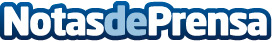 BNEXT, la fintech con mayor ritmo de crecimiento en EspañaDurante 2018 crece una media de 48% al mes y alcanza los 100.000 clientes activos. La tarjeta VISA Bnext devuelve 600.000 euros en comisiones a sus clientes durante el último añoDatos de contacto:BnextNota de prensa publicada en: https://www.notasdeprensa.es/bnext-la-fintech-con-mayor-ritmo-de Categorias: Nacional Finanzas Emprendedores E-Commerce Dispositivos móviles http://www.notasdeprensa.es